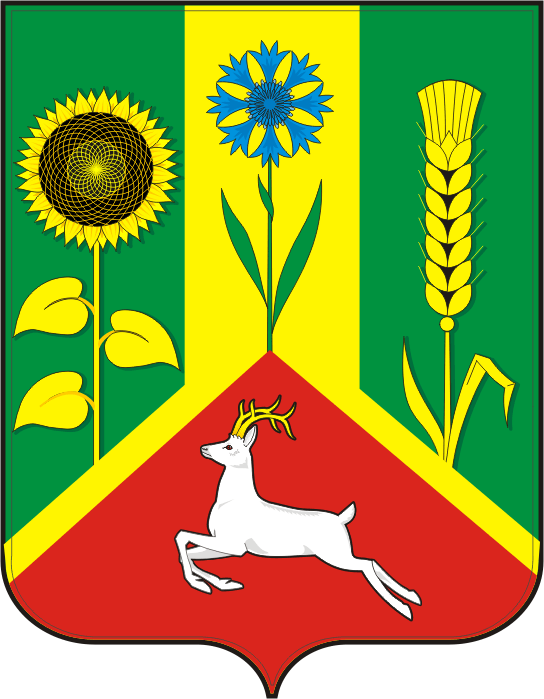 СОВЕТ ДЕПУТАТОВМУНИЦИПАЛЬНОГО ОБРАЗОВАНИЯВАСИЛЬЕВСКИЙ СЕЛЬСОВЕТСАРАКТАШСКОГО РАЙОНАОРЕНБУРГСКОЙ ОБЛАСТИЧЕТВЕРТЫЙ СОЗЫВР Е Ш Е Н И Е Очередного двадцать второго заседания Совета депутатовВасильевского сельсовета Саракташского района четвёртого созыва24 марта  2023 г                            с. Васильевка                                   № 103Об утверждении реестра муниципальных должностей и должностей муниципальной службы в администрации Васильевского сельсовета Саракташского района Оренбургской области В соответствии с Законом Оренбургской области от 10 октября 2007 года №1599/344-IV-03 «О едином реестре муниципальных должностей и должностей муниципальной службы в Оренбургской области»  Совет депутатов  Васильевского сельсоветаР Е Ш И Л :1. Утвердить реестр муниципальных должностей и должностей муниципальной службы в администрации Васильевского сельсовета Саракташского района Оренбургской области согласно  приложению. 2. Признать утратившим силу решение Совета депутатов Васильевского сельсовета от 30.12.2005 № 13 «О реестре муниципальных должностей и должностей муниципальной службы администрации Васильевского  сельсовета  Саракташского района Оренбургской области».3. Контроль за исполнением настоящего решения возложить на постоянную комиссию Совета депутатов сельсовета по мандатным вопросам (Клюшникова А.А.).4. Настоящее решение подлежит обнародованию и размещению на официальном сайте муниципального образования Васильевский сельсовет Саракташского района Оренбургской области.Приложение к решению Совета депутатов  Васильевского сельсовета Саракташского района Оренбургской областиот 24.03.2023  № 103 Реестрмуниципальных должностей и должностей муниципальной службы в администрации Васильевского сельсовета Саракташского района Оренбургской области 1. Муниципальные должности, устанавливаемые уставом муниципального образования: Высшие должности: - глава муниципального образования                                             1 ед.2. Должности муниципальной службы для обеспечения исполнения полномочий местной администрации: Высшие должности: - заместитель главы администрациимуниципального образования                                                         1 ед.Младшие должности: - специалист 1 категории                                                                  2 ед. - специалист 2 категории                                                                  0,5 ед.Всего муниципальных должностей и должностей  муниципальной службы в администрации Васильевского сельсовета:   4,5 ед.Председатель Совета депутатов сельсоветаПредседатель Совета депутатов сельсоветаГлава муниципального образования Васильевский сельсовет___________  М.А. Углов___________  М.А. Углов___________   В.Н. ТихоновРазослано:депутатам, постоянной комиссии, прокуратуре района, финансовому отделу администрации Саракташского района,  официальный сайт сельсовета, места для обнародования НПА, в делодепутатам, постоянной комиссии, прокуратуре района, финансовому отделу администрации Саракташского района,  официальный сайт сельсовета, места для обнародования НПА, в делодепутатам, постоянной комиссии, прокуратуре района, финансовому отделу администрации Саракташского района,  официальный сайт сельсовета, места для обнародования НПА, в делодепутатам, постоянной комиссии, прокуратуре района, финансовому отделу администрации Саракташского района,  официальный сайт сельсовета, места для обнародования НПА, в дело